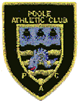 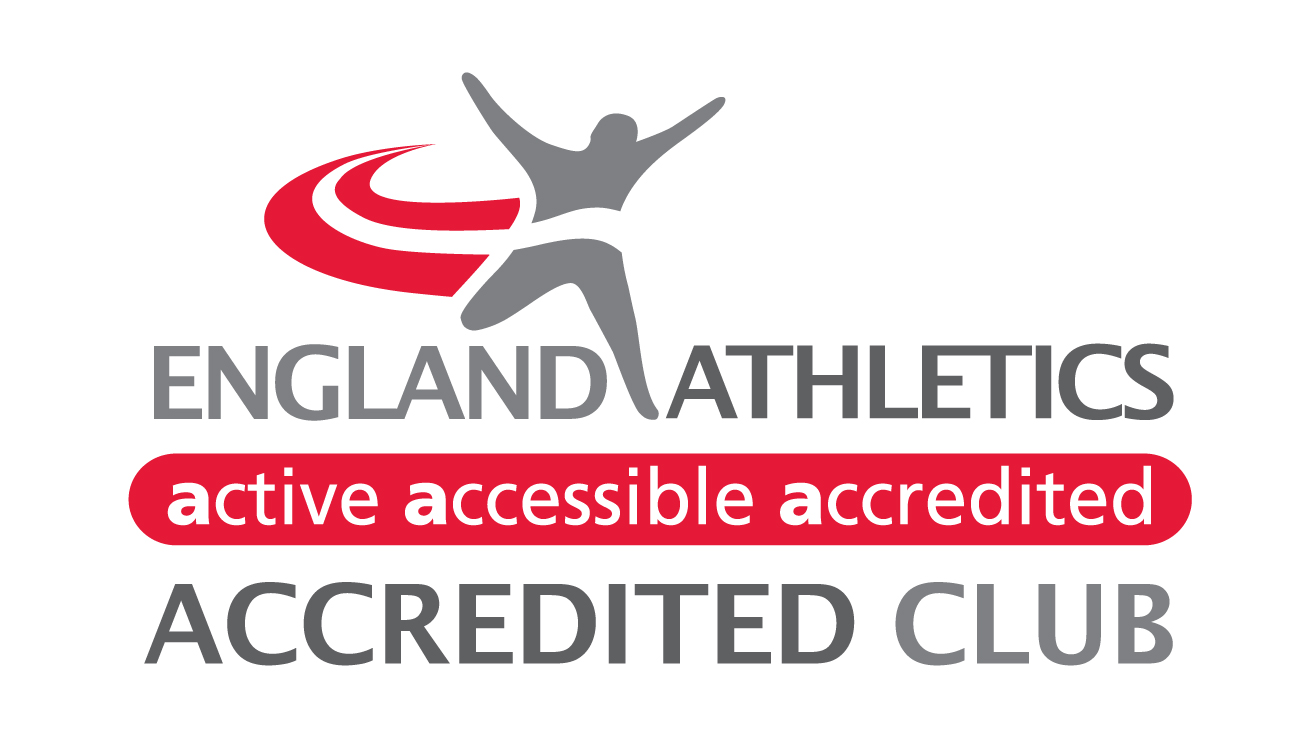 section a: athlete detailssection B: Medical informationPlease detail below any important medical information that our coaches should be aware of (e.g. epilepsy, asthma, diabetes, allergies etc.) DO NOT LEAVE BLANK – IF THERE IS NO INFORMATION WRITE ‘NONE’.section C: Emergency contact details Please insert the information below to indicate the persons who should be contacted in event of an incident/accident.section d: MEMBERSHIP FEESThe membership year for the club runs from 1 April to 31 March. If you join after 1st October, please contact the Membership Secretary to confirm the fee applicable. The EA licence for competing members also runs from 1 April to 31 March, however, there is no reduction in the EA fee when joining mid-year.England Athletics will be provided with your personal details as disclosed on this form to enable us to manage our membership database and send club communications.EACH RENEWAL - PLEASE ACCESS THE PORTAL AND ENSURE YOUR CONTACT DETAILS ARE UP TO DATE. If you have any questions about the continuing privacy of your personal data when it is shared with England Athletics please contact dataprotection@englandathletics.org.   PLEASE NOTE THAT WHEN COMPETING FOR POOLE AC IN EVENTS, YOU MUST WEAR A CLUB VEST. See  https://pooleac.co.uk/club-kit/ for pricing and how to order.section e: paymentPlease make cheques payable to “Poole Athletic Club” and return BOTH pages of this membership form and payment to:Gary Tyler, Senior Membership Secretary, 8 Hainault Drive, Verwood, Dorset, BH31 6LE or by email to membership@pooleac.co.ukIf you wish to pay by bank transfer, our bank details are: Sort Code: 	40-37-36	 Account: 	51034863          Name:		Poole Athletic ClubPlease ensure you include your name & ”Membership” as the payment reference.section f: Athlete AGREEMENTBy returning this completed form, I am willing to abide by the club code of conduct for athletes and agree to always behave in the manner befitting a Poole AC Athlete, when attending club events. I agree to my data being used in line with the Poole AC Privacy policy. Poole AC policies are available on our website: www.pooleac.co.ukTitleGender (M/F)Gender (M/F)Gender (M/F)First NameSurnameSurnameSurnameAddressTownPostcodeDate of Birth (DD/MM/YYYY)Email addressEmail addressEmail addressHome Telephone Mobile NumberMobile NumberMobile NumberEA no (if registered)Are you a lapsed & returning member? Are you a lapsed & returning member? Are you a lapsed & returning member?             Y/N            Y/NJoint member name (if applicable)Joint member name (if applicable)Joint member name (if applicable)Country of BirthCountry of BirthPoole AC member no. (if known)Poole AC member no. (if known)Poole AC member no. (if known)If this is a second claim application, what is your first claim club?If this is a second claim application, what is your first claim club?If this is a second claim application, what is your first claim club?If this is a second claim application, what is your first claim club?If this is a second claim application, what is your first claim club?If this is a second claim application, what is your first claim club?If this is a second claim application, what is your first claim club?If this is a second claim application, what is your first claim club?Emergency Contact 1 Name & NumberEmergency Contact 2 Name & Number Membership optionsCompeting Members (with EA Licence)Non competing Members (no EA licence)Payment method (Cash / Cheque / Bank transfer) Senior £35.00£20.00 Joint Senior (Each) (please submit both membership forms together)£30.00£15.50 Away (Does not attend club training)£25.00£10.00 Second Claim£10.00£10.00 Volunteer member (neither races nor trains)£00.00£00.00  Signature Print Name Date